Персональные  данные выпускника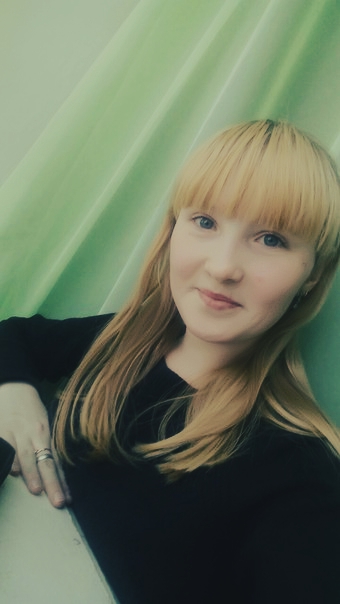 Ф.И.О: Ачимова Кристина ОлеговнаДата рождения: 05.10.1999г.Город: Свердловская область г. БогдановичТел:89655080578Образовательное учреждение: ГБПОУ  СО«Богдановичский политехникум»Специализация: «Повар, кондитер»Участие в олимпиадах и конкурсах:Принимала участие в приготовлении блюд и обслуживании французской делегации, 2017 г.Тип деятельности, которым вы хотели бы заниматься:Продолжить учиться и устроиться на работу по профессии.Хобби:Вышивание , бисероплетение ,вязание.Моё кредо: «Идти по жизни всегда вперед»«Быть смелой и здоровой» 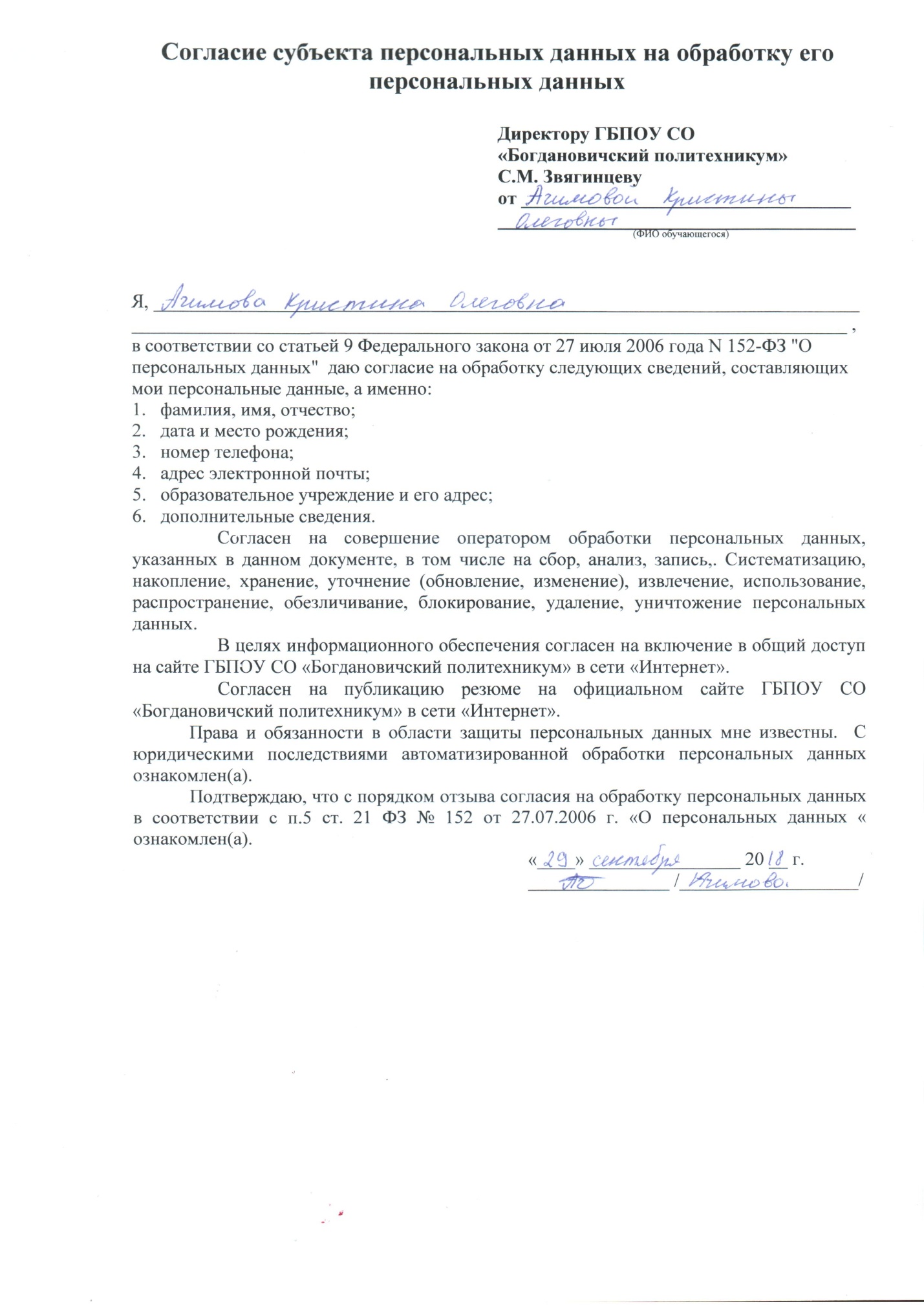 